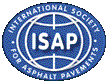 International Society for Asphalt Pavements6776 Lake Drive Suite 215Lino Lakes, MN 55014 USA651-293-9188 FAX 651-293-9193 e-mail: isapinfo@gmail.comNEW Membership ApplicationTo join, complete this application form, enclose your check or credit card information for the correct amount (depending on the type of membership you wish) along with this form and send to the address noted below.Name: Company Affiliation Position Telephone No.                                  				Fax   _______________________________e-mail:    ________________________________________________________________________________Mail Address: What aspects of pavement are you most involved in? Membership Category:		Student	(current only)	$0.00				_____					Voting/AAPT		$100.00				_____				Voting Member		$130.00				_____				Corporate Member	Contact ISAP Office                   _____				Patron			$5,000				_____				Association		Contact ISAP OfficeCorporate membership – list members of your organization for corporate membership: Please make checks payable to ISAP and mail/fax to the Executive Administrator 6776 Lake Drive Suite 215, Lino Lakes, MN 55014 (651) 222-1128 Fax (651) 293-9193 e-mail: ISAPave@qwest.netVisa/MC #____________________________ Expiration Date ___________ CV Code:__________________For funds transfer:	U.S. Bank			Bank Account #104782748289			4700 Clark Ave			White Bear Lake MN 55110